Liebe Bewohnerinnen und Bewohner,liebe Angehörige,wir backen frische Waffeln!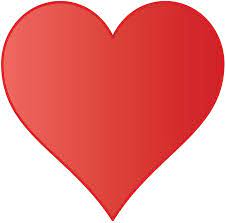    Sonntag, 14.April, ab 15:00 Uhrins Café Pläuschken(Erdgeschoss)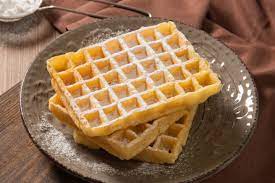 Jede Waffel kostet 1,00 €. Jede Tasse Kaffee kostet 0,50 €.Wir freuen uns auf Sie!